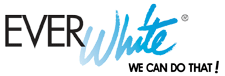 SECTION 10100VISUAL DISPLAY BOARDSDisplay hidden notes to specifier. (Don't know how? Click Here)  GENERAL	SECTION INCLUDES	Visual Display Boards.	Bulletin Boards.	Display Board Accessories.	RELATED SECTIONS	Section 06100 - Rough Carpentry: Wall Framing and Blocking.	Section 05100 - Structural Metal Framing: Wall Framing and Blocking.	Section 09200 - Plaster and Gypsum Board: Wall finishes prepared to receive boards.	REFERENCES	ASTM E 84 - Standard Test Method for Surface Burning Characteristics for Building Materials.	SUBMITTALS	Submit under provisions of Section 01300.	Product Data:  Manufacturer's data sheets on each product to be used, including:	Preparation instructions and recommendations.	Storage and handling requirements and recommendations.	Installation methods.	Shop Drawings: Submit manufacturer's standard drawings detailing plan and section views for each product specified.	Selection Samples:  For each finished product specified, complete sets of samples representing manufacturer's full range of available colors and patterns are available upon request.	QUALITY ASSURANCE	Manufacturer Qualifications:   All primary products specified in this section will be provided by a single manufacturer with a minimum of ten (10) years’ experience.	Regulatory Requirements: Conform to applicable code for flame/smoke ratings in bulletin boards in accordance with ASTM E84.	DELIVERY, STORAGE, AND HANDLING	After opening and inspecting boards for damage, return them to their original crates or cartons for storage and do not uncrate until boards are to be installed.       When uncrated, do not allow boards to lean at an angle against a wall or other objects, or to lie on the floor for any length of time.       Store boards in as close to a vertical position as possible.      Storage and Protection: Store materials protected from exposure to harmful weather conditions and at temperature and humidity conditions recommended by manufacturer	Store and dispose of hazardous materials, and materials used with hazardous materials, in accordance with requirements of local authorities having jurisdiction.	PROJECT CONDITIONS	Maintain environmental conditions (temperature, humidity, and ventilation) within limits recommended by manufacturer for optimum results.  Do not install products under environmental conditions outside manufacturer's absolute limits.       EVERWhite products are designed to be installation-ready, however, installation and the installation environment are out of EVERWhite’s control and therefore installation is not warranted by EVERWhite in any circumstance.	WARRANTY	The warranty is only valid for the original purchasing entity and covers replacement of defective product but does not include the cost of removal or reinstallation.       Warranty for Laminated Face Sheet: Upon request, provide to owner or owner's representative an executed copy of the Manufacturer's standard warranty in which the manufacturer agrees to repair or replace laminated face sheets that fail in material or workmanship for a period of one year from the date of purchase.  Seller’s sole obligation under this limited warranty would be a refund of the purchase price, subject to EVERWhite’s Prorated Depreciation Schedule.  	Failures are limited to surfaces that exhibit ghosting or staining. All EVERWhite dry erase surfaces are guaranteed against ghosting and staining for the lifetime of the building.  Seller’s sole obligation under this limited warranty would be a refund of the purchase price, subject to EVERWhite’s Prorated Depreciation Schedule.    PRODUCTS	MANUFACTURERS	Acceptable Manufacturer:  EVERWhite, which is located at: 1480 Independence Ave. Hartford, WI 53027; Toll Free Tel: 800-355-7319; Fax: 262-250-7176; Email: sales@EVERwhiteboards.com; Web: everwhiteboards.com.	Substitutions:  Not permitted.	Requests for substitutions will be considered in accordance with provisions of Section 01600.	DISPLAY BOARDS	Magnetic Dry Erase Board: Balanced, high-pressure, factory-laminated dry erase board assembly of 3-ply construction consisting of backing sheet, core material, and a laminated 24-gauge steel face sheet with durable gloss finish highly resistant to ghosting and staining.	Face Sheet: Laminated 24-gauge steel sheet.	Color: White.	Core Material: 1/2 inch (12mm) thick fiberboard material.	Backing Sheet: 0.003 inch (0.1mm) thick manufacturer's standard moisture barrier.	Thickness: Nominal 1/2 inch (13mm).	Size: 4 foot tall by 4 foot wide (1219x1219mm) board.	Size: 4 foot tall by 6 foot wide (1219x1829mm) board.	Size: 4 foot tall by 8 foot wide (1219x2438mm) board.	Size: 4 foot tall by 10 foot wide (1219x3048mm) board.	Size: 4 foot tall by 12 foot wide (1219x3658mm) board.	Size: 4 foot tall by 16 foot wide (1219x4877mm) board.	Size: 4 foot tall by 20 foot wide (1219x6096mm) board.     Size: 5 foot tall by 6 foot wide (1524x1829mm) board.	Size: 5 foot tall by 8 foot wide (1524x2438mm) board.	Size: 5 foot tall by 10 foot wide (1524x3048mm) board.	Size: 5 foot tall by 12 foot wide (1524x3658mm) board.	Size: ___ foot tall by ___ foot wide (______ x ______mm) board.	Assembly: All boards are one piece up to 12 feet (3658mm) in length. When length exceeds 12 feet (3658mm), manufacturer's H-Channel will be provided. Assembly required at site.	Non-Magnetic Dry Erase Board: Balanced, high-pressure, factory-laminated dry erase board assembly of 3-ply construction consisting of backing sheet, core material, and a laminated hardboard face sheet with durable gloss finish highly resistant to ghosting and staining.	Face Sheet: Laminated 1/8 inch (3mm) thick hardboard.	Color: White.	Core Material: 3/8 inch (9.5mm) thick fiberboard material.	Backing Sheet: 0.003 inch (0.1mm) thick manufacturer's standard moisture barrier.	Thickness: Nominal 1/2 inch (13mm).	Size: 4 foot tall by 4 foot wide (1219x1219mm) board.	Size: 4 foot tall by 6 foot wide (1219x1829mm) board.	Size: 4 foot tall by 8 foot wide (1219x2438mm) board.	Size: 4 foot tall by 10 foot wide (1219x3048mm) board.	Size: 4 foot tall by 12 foot wide (1219x3658mm) board.	Size: 4 foot tall by 16 foot wide (1219x4877mm) board.	Size: 4 foot tall by 20 foot wide (1219x6096mm) board.	Size: ___ foot tall by ___ foot wide (______ x ______mm) board.	Assembly: All boards are one piece up to 12 feet (3658mm) in length. When length exceeds 12 feet (3658mm), manufacturer's H-Channel will be provided. Assembly required at site.	Laminated Steel Resurfacing Panel: A laminated steel face sheet with a durable gloss finish highly resistant to ghosting and staining.	Face Sheet: Laminated 24-gauge steel sheet.	Color: White.	Mounting Adhesive: Manufacturer's standard pre-applied pressure sensitive adhesive.	Size: 4 foot tall by 4 foot wide (1219x1219mm) board.	Size: 4 foot tall by 6 foot wide (1219x1829mm) board.	Size: 4 foot tall by 8 foot wide (1219x2438mm) board.	Size: 4 foot tall by 10 foot wide (1219x3048mm) board.	Size: 4 foot tall by 12 foot wide (1219x3658mm) board.	Size: 4 foot tall by 16 foot wide (1219x4877mm) board.	Size: 4 foot tall by 20 foot wide (1219x6096mm) board.	Size: 4 foot tall by 24 foot wide (1219x7315mm) board.	Size: 4 foot tall by 30 foot wide (1219x9144mm) board.	Size: ___ foot tall by ___ foot wide (______ x ______mm) board.	Assembly: All boards are one piece up to 12 feet (3658mm) in length. When length exceeds 12 feet (3658mm), manufacturer's seam strip will be provided. Installation required at site.	Cork Bulletin Board: Self-healing tack assembly composed of natural cork sheet factory laminated to a fiberboard backing.	Face Sheet: Laminated 1/4 inch (6mm) thick natural cork sheet.	Backing Sheet: 3/8 inch (10mm) thick fiberboard.	Size: 4 foot tall by 4 foot wide (1219x1219mm) board.	Size: 4 foot tall by 6 foot wide (1219x1829mm) board.	Size: 4 foot tall by 8 foot wide (1219x2438mm) board.	Size: 4 foot tall by 10 foot wide (1219x3048mm) board.	Size: 4 foot tall by 12 foot wide (1219x3658mm) board.	Size: ___ foot tall by ___ foot wide (______ x ______mm) board.	BOARD CONFIGURATION	Combination Board Style A: Two Panels - Vertical Mullion.	Size: 4 foot tall by 4 foot wide (1219x1219mm) board.	Size: 4 foot tall by 6 foot wide (1219x1829mm) board.	Size: 4 foot tall by 8 foot wide (1219x2438mm) board.	Size: 4 foot tall by 10 foot wide (1219x3048mm) board.	Size: 4 foot tall by 12 foot wide (1219x3658mm) board.	Size: 4 foot tall by 16 foot wide (1219x4877mm) board.	Placement:	Left Side: Cork Bulletin Board.	Left Side: Dry Erase Board.	Right Side: Cork Bulletin Board.	Right Side: Dry Erase Board.	Bulletin Board Width: 2 feet (610mm).	Bulletin Board Width: 4 feet (1219mm).		Mullion: H-Channel.	Combination Board Style B: Three Panels - Dual Vertical Mullion.	Size: 4 foot tall by 8 foot wide (1219x2438mm) board.	Size: 4 foot tall by 10 foot wide (1219x3048mm) board.	Size: 4 foot tall by 12 foot wide (1219x3658mm) board.	Size: 4 foot tall by 16 foot wide (1219x4877mm) board.	Placement:	Left Side: Cork Bulletin Board.	Center: Dry Erase Board.	Right Side: Cork Bulletin Board.	Bulletin Board Widths: 2 feet (610mm).	Bulletin Board Widths: 4 feet (1219mm).	Mullion: H-Channel.	Combination Board Style C: 2 Panels - Horizontal Mullion, Overhead Bulletin Board.	Size: 4 foot tall by 4 foot wide (1219x1219mm) board.	Size: 4 foot tall by 6 foot wide (1219x1829mm) board.	Size: 4 foot tall by 8 foot wide (1219x2438mm) board.	Size: 4 foot tall by 10 foot wide (1219x3048mm) board.	Size: 4 foot tall by 12 foot wide (1219x3658mm) board.	Size: 4 foot tall by 16 foot wide (1219x4877mm) board.	Size: ___ foot tall by ___ foot wide (______ x ______mm) board.	Placement:	Upper: 12 inch (305mm) tall Cork Bulletin Board.	Lower: Dry Erase Board.	Mullion: Map Rail.	Mullion: H-Channel.	Combination Board Style D: 4 Panels - Dual Vertical Mullion, Horizontal Mullion, and Overhead Bulletin Board.	Size: 4 foot tall by 8 foot wide (1219x2438mm) board.	Size: 4 foot tall by 10 foot wide (1219x3048mm) board.	Size: 4 foot tall by 12 foot wide (1219x3658mm) board.	Size: 4 foot tall by 16 foot wide (1219x4877mm) board.	Size: ___ foot tall by ___ foot wide (______ x ______mm) board.	Placement:	Upper: 12 inch (305mm) tall Cork Bulletin Board.	Left Side: Cork Bulletin Board.	Center: Dry Erase Board.	Right Side: Cork Bulletin Board.	Bulletin Board Widths: 2 feet (610mm).	Bulletin Board Widths: 4 feet (1219mm).	Mullion: Map Rail.	Mullion: H-Channel.	Standard Graphic Boards: Graphics permanently laminated into dry erase board.	Graphic: Penmanship lines.	Graphic: Music staff lines.	Graphic: Graphing coordinates, rectangular.	Graphic: Graphing coordinates, polar.	Graphic: 1 inch (25mm) square grid lines.	Graphic: _________________.	Placement: Covering entire dry erase board (music and penmanship lines). Polar coordinates, graphing coordinates and grid lines cover only 4 feet by 4 feet of a board.	Size Restrictions: Graphing coordinates and grid lines are only available in 4' x 4' size. Penmanship and music staff lines available in 2 feet increments.	Size: 4 foot tall by 4 foot wide (1219x1219mm) board.	Size: 4 foot tall by 6 foot wide (1219x1829mm) board.	Size: 4 foot tall by 8 foot wide (1219x2438mm) board.	Size: 4 foot tall by 10 foot wide (1219x3048mm) board.	Size: 4 foot tall by 12 foot wide (1219x3658mm) board.	Size: 4 foot tall by 16 foot wide (1219x4877mm) board.	Size: ___ foot tall by ___ foot wide (______ x ______mm) board.	Assembly: All boards are one piece up to 12 feet (3658mm) in length. When length exceeds 12 feet (3658mm), manufacturer's H-Channel will be provided. Assembly required at site.	Graphic Combination Boards: 4 foot by 4 foot (1219mm x 1219mm) graphic permanently laminated onto one side of the dry erase board. Remaining surface of the board remains plain.	Graphic: Penmanship lines.	Graphic: Music staff lines.	Graphic: Graphing coordinates, rectangular.	Graphic: Graphing coordinates, polar.	Graphic: 1 inch (25mm) square grid lines.	Graphic: _________________.	Graphic Placement Style A: Left 4 feet (1919mm) of dry erase board.	Graphic Placement Style B: Right 4 feet (1919mm) of dry erase board.	Size Restrictions: All graphics can be ordered in all available sizes.	Size: 4 foot tall by 4 foot wide (1219x1219mm) board.	Size: 4 foot tall by 6 foot wide (1219x1829mm) board.	Size: 4 foot tall by 8 foot wide (1219x2438mm) board.	Size: 4 foot tall by 10 foot wide (1219x3048mm) board.	Size: 4 foot tall by 12 foot wide (1219x3658mm) board.	Size: 4 foot tall by 16 foot wide (1219x4877mm) board.	Size: ___ foot tall by ___ foot wide (______ x ______mm) board.	Assembly: All boards are one piece up to 12 feet (3658mm) in length. When length exceeds 12 feet (3658mm), manufacturer's H-Channel will be provided. Assembly required at site.	FRAMING	Aluminum Frame and Marker Tray:	Thickness:   .719 inch (18mm) thick, extruded aluminum frame.	Width: Wide – 1 1/8 inch (29mm).	Marker Tray: 2 5/8 inch (67mm) Continuous solid extruded aluminum tray with 3 channels and protective plastic end caps.	Finish: Satin Anodized clear finish.	End Cap Color: Silver.	Wood Frame and Marker Tray:	Thickness: 0.875 inch (22mm) thick, solid wood frame.	Width: Narrow – 1 1/4 inch (32mm).	Width: Wide – 2 1/4 inch (57mm).	Marker Tray: 2 1/4 inch (64mm) deep single channel tray.	Wood Type: Natural Oak.	Wood Type: Maple.	Wood Type: Maple with Mahogany Stain.	Wood Type: Maple with Cherry Stain.	ACCESSORIES	Map Rail: Standard 1 inch (25mm) map rail with cork insert.	Map Hooks and Clips: Extruded Aluminum.	Flag Holder: Extruded Aluminum.	Map Winders: Extruded Aluminum.	Markers and Cleaning Cloths:	Dry Erase Marker Set including red, blue, green and black.	EVERCloth - Reusable dry erase marker board cleaning cloth.  EXECUTION	EXAMINATION AND PREPARATION	Do not begin installation until substrates have been properly prepared.	If substrate preparation is the responsibility of another installer, notify Architect of unsatisfactory preparation before proceeding.	Clean surfaces thoroughly after installation with water or glass cleaner.	INSTALLATION	Install in accordance with manufacturer's instructions.	Install all units in locations shown on plans, at mounting heights specified on the Contract Drawings. Keep perimeter lines straight, plumb and level.      EVERWhite products are designed to be installation-ready, however, installation and the installation environment are out of EVERWhite’s control and therefore installation is not warranted by EVERWhite in any circumstance.	CLEANING AND PROTECTION	Clean display boards prior to project closeout.	Protect installed products until completion of project.	Repair or replace damaged products before Substantial Completion.END OF SECTION